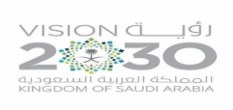 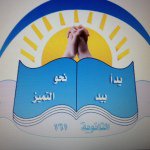 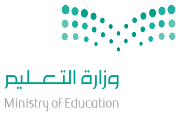                المملكة العربية السعودية                    وزارة التعليم                    الثانوية 161                                                                                   الأهداف السلوكيةالإجرائيةالمحتوىالمحتوىاستراتيجياتالتدريس الحديثةاستراتيجياتالتدريس الحديثةطرق وأساليب التدريسالوسائل والتقنيات المستخدمةالمهاراتالمكتسبةالمهاراتالمكتسبةالتقويم1-أن يعرف المتعلم مبدأ التنسيق.2-أن يعرف المتعلم المرونة.3-أن يميز المتعلم بين البيئة الداخلية والبيئة الخارجية.4-أن يبدي المتعلم رأيه في مبادئ التنظيم.5-أن يحدد المتعلم خصائص التنظيم الجيد.9-مبدأ التنسيق: هو ربط الأجزاء ليكمل بعضها البعض ومنع الازدواجية والتضارب بين تلك الأجزاء.10-مبدأ المرونة: للمنشأة بيئتها الداخلية والخارجية التي تتعامل معها معرضة للتغير والتعديل. والمرونة: هي سرعة المنظمة في التجاوب مع التغيرات البيئية الداخلية والخارجية.*ولا يمكن للمنشأة أن تحتفظ بفاعليتها وقدرتها على التجاوب مع كل التغيرات إلا إذا توافر لتنظيمها درجة عالية من المرونة وإلا فقدت المنظمة بقاءها واستمرارها في تحقيق أهدافها.خصائص التنظيم الجيد: وجود معيار لقياس الأداء وتحديد اتجاهه إيجابي أو سلبي لان التنظيم وسيلة وليس هدف.تنمية وتفعيل منهج الرقابة التلقائية.التنسيق بين أعمال كافة الوحدات الإدارية.تخفيض التكاليف مع الحفاظ على مستوى الجودة العالية في المنتج والخدمة المقدمة.9-مبدأ التنسيق: هو ربط الأجزاء ليكمل بعضها البعض ومنع الازدواجية والتضارب بين تلك الأجزاء.10-مبدأ المرونة: للمنشأة بيئتها الداخلية والخارجية التي تتعامل معها معرضة للتغير والتعديل. والمرونة: هي سرعة المنظمة في التجاوب مع التغيرات البيئية الداخلية والخارجية.*ولا يمكن للمنشأة أن تحتفظ بفاعليتها وقدرتها على التجاوب مع كل التغيرات إلا إذا توافر لتنظيمها درجة عالية من المرونة وإلا فقدت المنظمة بقاءها واستمرارها في تحقيق أهدافها.خصائص التنظيم الجيد: وجود معيار لقياس الأداء وتحديد اتجاهه إيجابي أو سلبي لان التنظيم وسيلة وليس هدف.تنمية وتفعيل منهج الرقابة التلقائية.التنسيق بين أعمال كافة الوحدات الإدارية.تخفيض التكاليف مع الحفاظ على مستوى الجودة العالية في المنتج والخدمة المقدمة. التعلم التعاوني تمثيل الأدوار الخرائط الذهنية التعلم باللعب التعلم النشط حل المشكلات تعلم الأقران العصف الذهني التفكير الناقد التفكير الإبداعي البحث والاستكشاف خرائط المفاهيم أخرى........................................................................ التعلم التعاوني تمثيل الأدوار الخرائط الذهنية التعلم باللعب التعلم النشط حل المشكلات تعلم الأقران العصف الذهني التفكير الناقد التفكير الإبداعي البحث والاستكشاف خرائط المفاهيم أخرى........................................................................حوارومناقشةاستنتاجإلقائيةعرضاستقرائيةمحاضرةأخرى............................................................كتاب الطالب كتاب النشاطجهاز العرضشفافياتجهاز تسجيلمجسماتعيناتفيلم تعليميلوحاتمراجعأخرى...............................................................*عمليات التعلم الأساسية:الملاحظةالتصنيفجمع المعلوماتالاستنتاجأخرى..........................*عمليات التفكير الإبداعي:المرونةالطلاقةالأصالةالخيالالعصف الذهني*التفكير الناقد:تحديد الأولوياتالاستدلال أخرى..........................*عمليات التعلم الأساسية:الملاحظةالتصنيفجمع المعلوماتالاستنتاجأخرى..........................*عمليات التفكير الإبداعي:المرونةالطلاقةالأصالةالخيالالعصف الذهني*التفكير الناقد:تحديد الأولوياتالاستدلال أخرى..........................س: عرفي مبدأ التنسيق؟س: عرفي المرونة؟س: ميزي بين البيئة الداخلية والبيئة الخارجية؟س: ما رأيك في مبادئ التنظيم العشرة؟س: حددي خصائص التنظيم الجيد؟القرآن الكريمالسنة النبويةالحياةالأحداث الجاريةأخرى.................................القرآن الكريمالسنة النبويةالحياةالأحداث الجاريةأخرى.................................الملاحظةاسئلة وأجوبةأداء عملياختباراتأخرى..........................الملاحظةاسئلة وأجوبةأداء عملياختباراتأخرى..........................ورقة عملبحوثسلالم التقديرتقاريراستباناتأخرى...................ورقة عملبحوثسلالم التقديرتقاريراستباناتأخرى...................ورقة عملبحوثسلالم التقديرتقاريراستباناتأخرى...................ورقة عملبحوثسلالم التقديرتقاريراستباناتأخرى...................الواجب المنزلي:الواجب المنزلي: